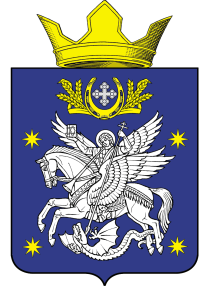 АДМИНИСТРАЦИЯ ДОБРИНСКОГО СЕЛЬСКОГО ПОСЕЛЕНИЯ УРЮПИНСКОГО МУНИЦИПАЛЬНОГО РАЙОНА ВОЛГОГРАДСКОЙ ОБЛАСТИ ПОСТАНОВЛЕНИЕ	Об утверждении  муниципальной программы «Развитие и поддержка малого и среднего предпринимательства Добринского  сельского поселения Урюпинского муниципального района на  2017 - 2019 годы»В целях развития предпринимательства Добринского  сельского поселения Урюпинского муниципального района,  п о с т а н о в л я ю:	1. Утвердить муниципальную программу «Развитие и поддержка малого и среднего предпринимательства Добринского  сельского поселения Урюпинского муниципального района на      2017 - 2019 годы».	2. Настоящее постановление вступает в силу со дня его подписания и подлежит официальному обнародованию.Глава Добринского сельского поселения                                       А.Ю.Бондаренко  МУНИЦИПАЛЬНАЯ ПРОГРАММА«Развитие и поддержка малого и среднего предпринимательства Добринского  сельского поселения Урюпинского муниципального района на  2017 - 2019 годы»ПАСПОРТ ПРОГРАММЫ1. Характеристика проблемной сферыУровень развития малого и среднего предпринимательства является отражением степени развития экономики. Малый бизнес - первостепенный фактор, оказывающий влияние на экономическое развитие Добринского сельского поселения и социальную стабильность. Создание новых субъектов малого и среднего предпринимательства влечет создание новых рабочих мест, обеспечение занятости населения, увеличение поступлений в бюджет, насыщение потребительского рынка товарами и услугами, в том числе местного производства, рост реальных доходов населения. Чтобы получить подобную отдачу от предпринимательства необходимо больше уделять внимания его поддержке и развитию.Существующее распределение субъектов малого и среднего предпринимательства по отраслям экономики указывает на необходимость направления усилий на поддержку местных товаропроизводителей.Высокий адаптационный потенциал малого и среднего предпринимательства необходимо использовать в решении важнейших социально-экономических задач:насыщение рынка отечественными товарами и услугами, способными конкурировать и заменять зарубежные аналоги;обеспечение занятости населения;формирование среднего класса, способствующего социально-экономической и политической стабильности общества.Применение программно-целевого метода через развитие приоритетных направлений позволит осуществить реализацию комплекса мероприятий по поддержке и развитию малого и среднего предпринимательства в Урюпинском районе и достичь решения стратегических целей, стоящих перед администрацией Добринского  сельского поселения Урюпинского муниципального района, в том числе повышение материального уровня жизни населения и повышение качества экономического роста.2. Цели, задачи и индикаторы ПрограммыЦелью Программы является обеспечение благоприятных условий для развития малого и среднего предпринимательства и повышение его вклада в социально-экономическое развитие Добринского  сельского поселения Урюпинского муниципального района.Для достижения поставленной цели необходимо решить следующие задачи:- снижение издержек субъектов малого и среднего предпринимательства на ведение бизнеса;- стимулирование создания новых рабочих мест и повышения заработной платы субъектами предпринимательства;- предоставление  адресной методической, информационной, консультационной поддержки в рамках поддержки предпринимательства;- содействие субъектам малого и среднего предпринимательства в продвижении продукции  на товарные рынки;- повышение социального статуса, социальной ответственности и престижа  предпринимательства. Приоритетными направлениями развития предпринимательства  определены: - поддержка проектов, создающих новые рабочие места и имеющих  высокую бюджетную отдачу;- поддержка начинающих предпринимателей, в особенности молодежи и социально незащищенных групп населения;- поддержка субъектов малого и среднего предпринимательства, осуществляющих следующие виды деятельности:развитие народных промыслов;оказание услуг в сфере жилищно-коммунального хозяйства, благоустройства сельских поселений, переработки и утилизации твердых бытовых отходов;оказание платных услуг, в т.ч. бытовых услуг;производственная деятельность;производство продуктов питания;общественное питание;строительство;сельское хозяйство, в том числе производство и переработка сельскохозяйственной продукции;Индикаторами, характеризующими степень достижения результатов Программы, являются:3. Срок реализации Программы.Срок реализации Программы - 2017 - 2019 годы в один этап, обеспечивающий непрерывность решения проблемы.4. Механизм реализации Программы Механизм реализации Программы строится на принципах партнерства, четкого разграничения полномочий и ответственности всех исполнителей.Исполнитель-координатор Программы определяет основное содержание направлений и мероприятий Программы.Механизм реализации Программы включает в себя:стратегическое планирование и прогнозирование;применение правовых рычагов влияния (совокупность нормативных правовых актов федерального, регионального и местного уровней), способствующих решению задач Программы, а также регулирующих отношения на всех уровнях исполнительной власти;организационную структуру управления реализацией Программы (определение состава, функций и согласованности звеньев всех уровней управления).Реализация Программы осуществляется через:- информационно-консультационную поддержку субъектов малого и среднего предпринимательства,- повышение значимости сферы предпринимательской деятельности в экономическом потенциале Добринского  сельского поселения Урюпинского муниципального района, пропаганда и популяризация предпринимательской деятельности.Текущий контроль и оперативное управление  по реализации программных мероприятий  осуществляет администрация Добринского  сельского поселения Урюпинского муниципального района Волгоградской области.5. Мероприятия по реализации ПрограммыОсновной проблемой для субъектов малого и среднего предпринимательства по-прежнему остается недоступность кредитных ресурсов российских банков из-за высоких процентных ставок, повышенной рискованности бизнеса и нехватки залогового обеспечения.Программа включает в себя мероприятия по информационно-консультационной поддержке субъектов малого и среднего предпринимательства и повышению значимости сферы предпринимательской деятельности в экономическом потенциале Добринского  сельского поселения Урюпинского муниципального района, пропаганде и популяризации предпринимательской деятельности.от 28 апреля 2017г.№21АУТВЕРЖДЕНАпостановлением администрацииДобринского  сельского поселения Урюпинского муниципального районаот 28 апреля 2017г. № 21А  Наименование   ПрограммыМуниципальная   программа «Развитие и поддержка малого и среднего предпринимательства Добринского  сельского поселения Урюпинского муниципального района на  2017 - 2019 годы» (далее  именуется – Программа)Разработчик Программы администрация Добринского  сельского поселения Урюпинского муниципального района Волгоградской области Исполнитель - координатор Программыадминистрация Добринского  сельского поселения Урюпинского муниципального района Волгоградской областиИсполнители Программыадминистрация Добринского  сельского поселения Урюпинского муниципального района Волгоградской области Цели и задачи ПрограммыЦель Программы: обеспечение благоприятных условий для развития предпринимательства в Добринском сельском поселении.Задачи Программы:- снижение издержек субъектов малого и среднего предпринимательства на ведение бизнеса;- стимулирование создания новых рабочих мест и повышения заработной платы  субъектами малого и среднего  предпринимательства;- содействие субъектам малого и среднего предпринимательства в продвижении продукции на товарные рынки;- предоставление адресной методической, информационной, консультационной  поддержки предпринимательства;- повышение социального статуса, социальной ответственности и престижа предпринимательства.  Срок  реализации Программы2017-2019 годыОжидаемые  конечные результаты реализации  Программы - увеличение налоговых поступлений в бюджет от субъектов предпринимательской деятельности;- создание новых рабочих мест и повышение заработной платы в сферах предпринимательской деятельности.ИндикаторыЕдиница измерения2017 год2018 год2019 годКоличество субъектов малого и среднего предпринимательства,      в т.ч. индивидуальных предпринимателейединиц789Число занятых в сфере деятельности субъектов малого и среднего предпринимательствачеловек101214